 13 октября 209 года соревнования по спортивному ориентированию: 6 этап 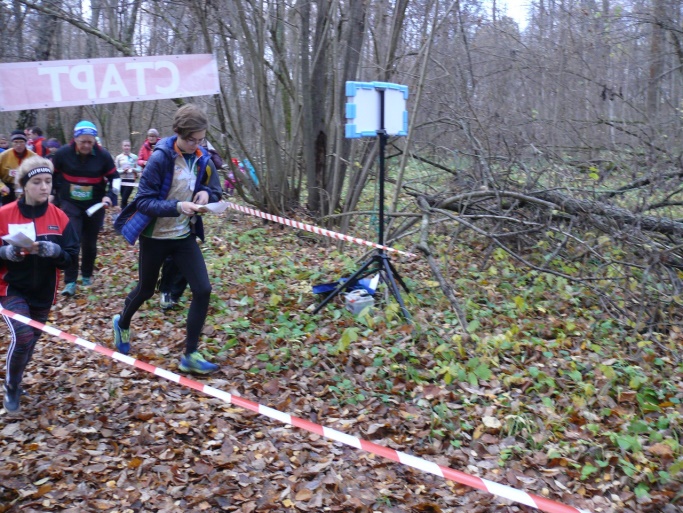 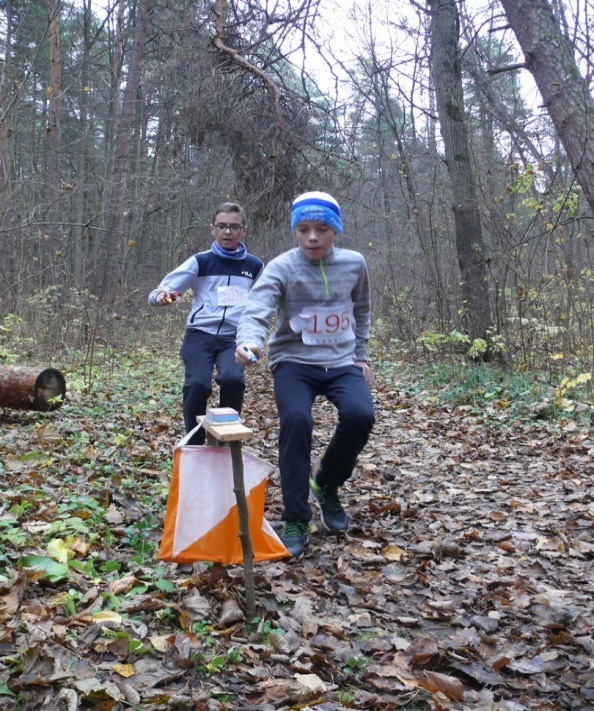 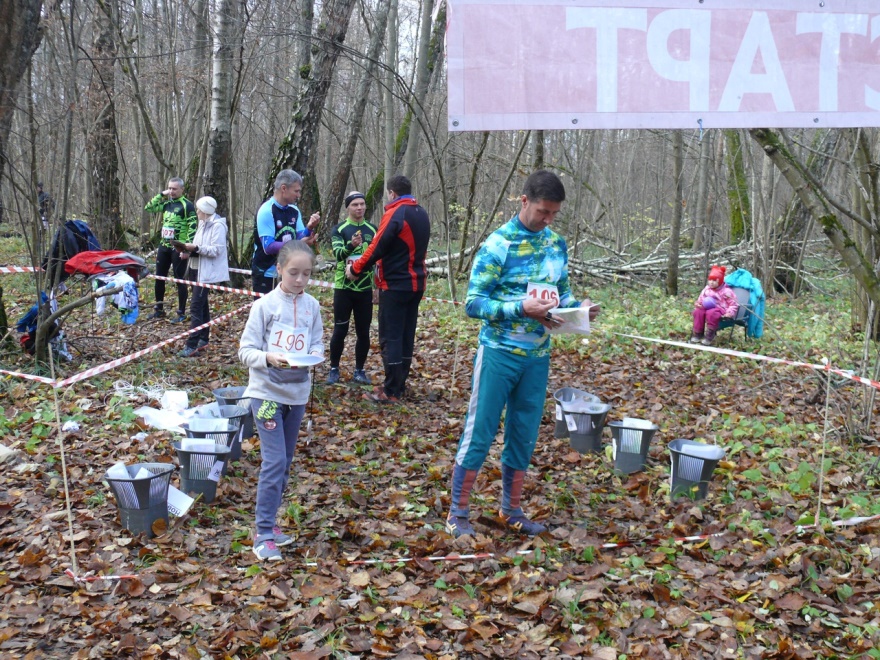 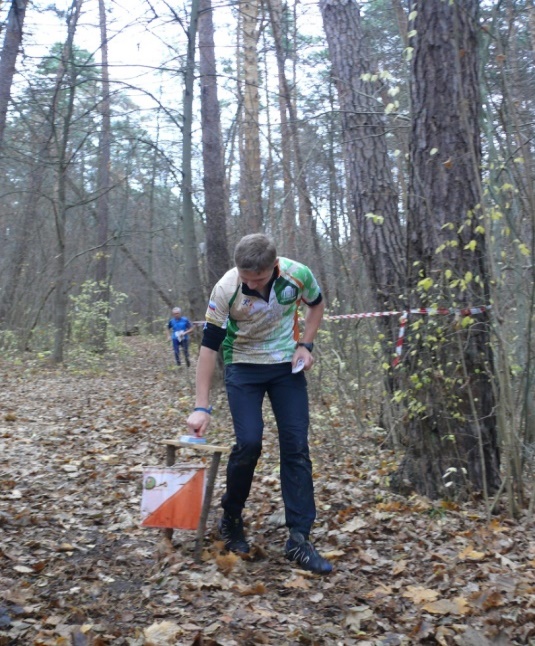 